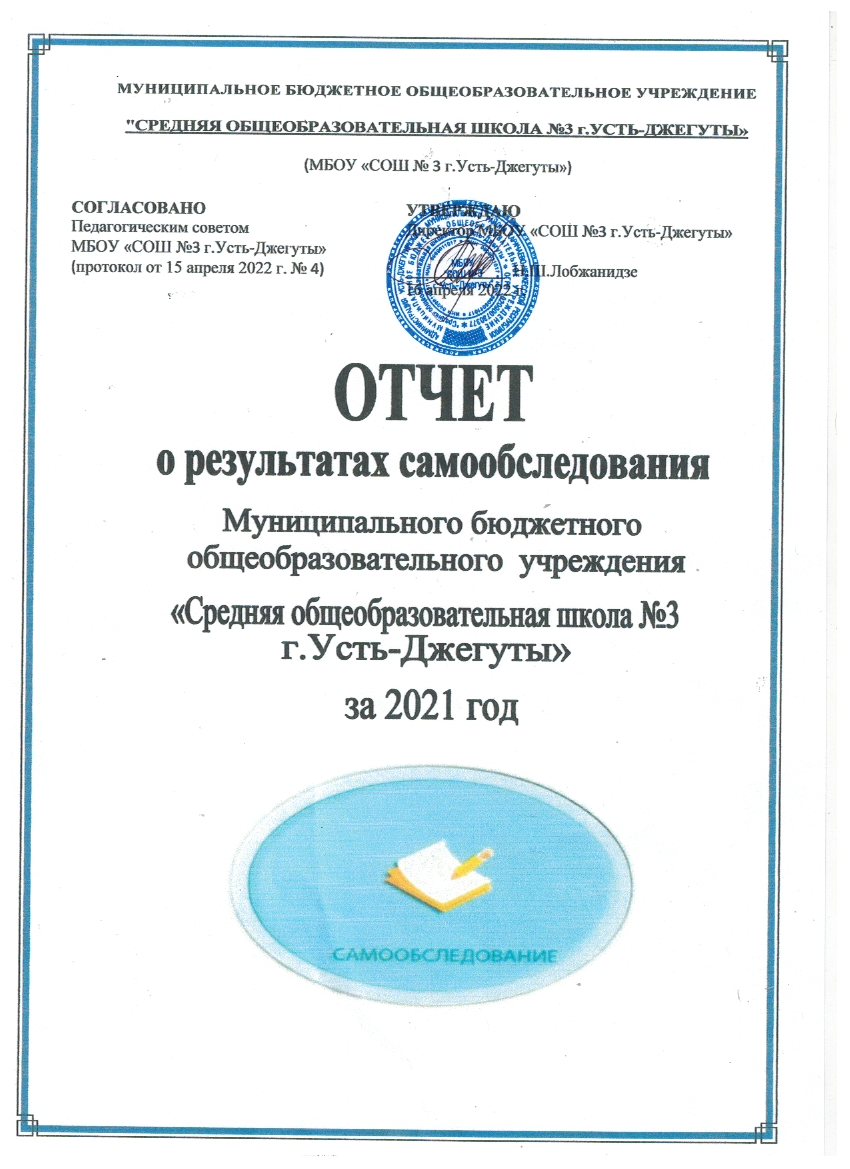 Уважаемые учащиеся, родители МБОУ «СОШ № 3 г.Усть-Джегуты»             Администрация «СОШ № 3 г. Усть-Джегуты» представляет Вам отчет по результатам самообследования за 2021 год. В настоящем отчете мы информируем Вас о проделанной прошлом году работе: сообщаем о достигнутых успехах и неудачах, планируем  в 2022 году достичь более высоких результатов.С уважением, директор школы   Н.Ш. Лобжанидзе                        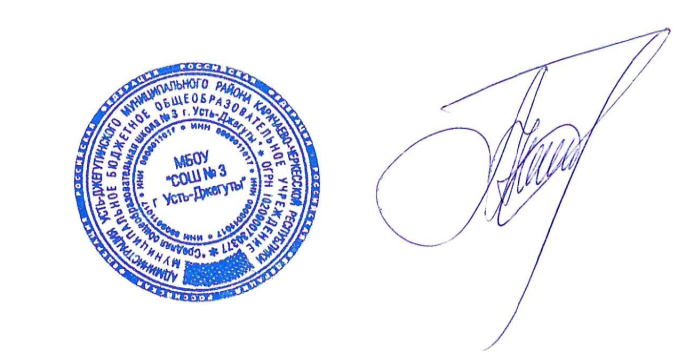 Общие сведения об образовательной организации             Муниципальное бюджетное общеобразовательное учреждение «Средняя общеобразовательная школа № 3 г.Усть-Джегуты» (далее – Школа) расположена в г.Усть-Джегута. Большинство семей обучающихся проживают в домах частной собственности: 81 процент − рядом со Школой, 19 процентов − в близлежащих улицах.Основным видом деятельности Школы является реализация общеобразовательных программ начального общего, основного общего и среднего общего образования. Также Школа реализует образовательные программы дополнительного образования детей и взрослых.Аналитическая частьI. Оценка образовательной деятельностиОбразовательная деятельность в Школе организуется в соответствии с Федеральным законом от 29.12.2012 № 273-ФЗ «Об образовании в Российской Федерации», ФГОС начального общего, основного общего и среднего общего образования, СП 2.4.3648-20 «Санитарно-эпидемиологические требования к организациям воспитания и обучения, отдыха и оздоровления детей и молодежи», СанПиН 1.2.3685-21 «Гигиенические нормативы и требования к обеспечению безопасности и (или) безвредности для человека факторов среды обитания», другими нормативными правовыми актами, которые регулируют деятельность образовательных организаций, основными образовательными программами. локальными нормативными актами Школы.Учебный план 1–4-х классов ориентирован на 4-летний нормативный срок освоения основной образовательной программы начального общего образования (реализация ФГОС НОО), 5–9-х классов – на 5-летний нормативный срок освоения основной образовательной программы основного общего образования (реализация ФГОС ООО), 10–11-х классов – на 2-летний нормативный срок освоения образовательной программы среднего общего образования (реализация ФГОС СОО).В 2021 году в результате введения ограничительных мер в связи с распространением коронавирусной инфекции часть образовательных программ в 2020/2021 и в 2021/2022 учебных годах пришлось реализовывать с применением электронного обучения и дистанционных образовательных технологий. Для этого использовались федеральные и региональные информационные ресурсы, в частности, платформа «Онлайн-образование» (Моя школа в online), Российская электронная школа, платформа Учи.ру.Результаты педагогического анализа, проведенного по итогам освоения образовательных программ в дистанционном режиме, свидетельствуют о снижении результативности образовательной деятельности в начальной и основной школе. Причину данной ситуации видим в следующем:недостаточное обеспечение обучающихся техническими средствами обучения – компьютерами, ноутбуками и др., высокоскоростным интернетом;недостаточное внимание родителей (законных представителей) обучающихся при организации домашней обстановки, способствующей успешному освоению образовательных программ;не успешность работников Школы в установлении полноценного взаимодействия с родителями, проведении достаточных разъяснений о включенности в дистанционные занятия и значимости их для обучающихся.Исходя из сложившейся ситуации, в плане работы Школы на 2022 год необходимо предусмотреть мероприятия, минимизирующие выявленные дефициты, включить мероприятия в план ВСОКО.Воспитательная работаВоспитательные программа:1.Программа гражданско-патриотического воспитания«СОШ №3 г. Усть-Джегуты» «Я - гражданин России»2.Программа нравственно-эстетического воспитания «Дорогами добра»3.Программа «Профилактика правонарушений безнадзорности и злоупотребления ПАВ среди обучающихся школы» 4. Программа  по профилактике экстремизма, гармонизации межэтнических и межкультурных отношений, укреплению толерантности«Наша школа – территория развития толерантной личности»5.Программа  профилактической работы по предупреждению приобщения учащихся к употреблению наркотических средств «В жизнь без наркотиков»В 2021 году Школа провела работу по профилактике употребления психоактивных веществ (ПАВ), формированию здорового образа жизни и воспитанию законопослушного поведения обучающихся. Мероприятия проводились с участием обучающихся и их родителей.Проведены обучающие онлайн-семинары для учителей специалистами РИПКРО КЧР по вопросам здорового образа жизни, по вопросам диагностики неадекватного состояния учащихся. Проводилась систематическая работа с родителями по разъяснению уголовной и административной ответственности за преступления и правонарушения, незаконные потребление наркотиков и других ПАВ.Были организованы:активное участие в месячнике «Территория Безопасности»участие в конкурсе социальных плакатов «Я против ПАВ»;участие в республиканском конкурсе антинаркотической социальной рекламы;проведение классных часов и бесед на антинаркотические темы с использованием ИКТ-технологий;книжная выставка «Я выбираю жизнь» в школьной библиотеке;онлайн-лекции с участием сотрудников МВД.Работа детских объединений Волонтёрское движение в школе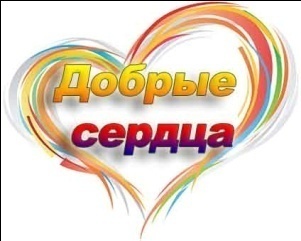        В школе функционируют два  волонтёрских отряда –   «Добрые сердца» (руководитель Уртенова Л.Б.) и  волонтерский отряд «Лучики добра» (руководитель Бабучиева Л.Х..) .  Волонтерские отряды состоят из учащихся 9А  и 8А классов, но к волонтерским мероприятиям активно привлекаются и другие учащиеся школы. Цель работы волонтеров: Оказать позитивное влияние на сверстников при выборе ими жизненных ценностей. Задачи: 1.Пропагандировать здоровый образ жизни (при помощи акций, тренинговых занятий, тематических выступлений, конкурсов и др.) 2.Возродить идею шефства как средства распространения волонтерского движения. 3.Развивать волонтерское движение в школе, формировать позитивные установки учащихся на добровольческую деятельность. 4.Создать условия, позволяющие ученикам своими силами вести работу, направленную на снижение уровня потребления алкоголизма, табакокурения, ПАВ в подростковой среде. Направления работы:  Здоровье - твое богатство.  Твори добро.  Дети – детям.      Волонтерами  школы были проведены различные по направлению и продолжительности акции и проекты:акция «Поделись добром»;акции «Чистый источник»;акция «Чистый обелиск»;акция «Слава защитникам России»;акция «Цветы у обелиска»экологический десант «СтопХлам»;акция «Подари добро и радость»;акция «Подари улыбку всем»;акция «Мы против наркотиков»;акция «Спешите делать добрые дела».проект  «Согреем друг другу сердца»;проект «Поколение Бессмертного полка»проект «Твори добро-другим во благо».Отряд ЮИД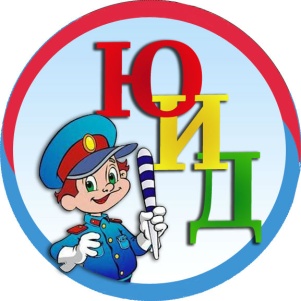      В  ряды юных инспекторов дорожного движения  влились   учащиеся  8А и 4 А классов. На протяжении учебного года отряды ЮИД   под руководством классных руководителей  Биджиева А.И. и Лепшоковой З.Х. провели различные акции и мероприятия:20 ноября празднуется Всемирный день ребенка. В честь этого праздника отряд ЮИД совместно с инспектором по БДД ОГИБДД Отдела МВД России по Усть-Джегутинскому району старшим лейтенантом полиции Узденовым М.М. провели профилактические мероприятия на дорогах и улицах города. Раздавали водителям  буклеты с важной информацией по ПДД, а также вручали светоотражающие элементы маленьким пешеходам. Мероприятия встретили положительные отклики со стороны участников дорожного движения, которые отметили их значимость и полезность.В рамках республиканского профилактического мероприятия «Внимание — Дети!» совместно с Отделом ОГИБДД МВД России по Усть-Джегутинскому району провели акцию, в ходе которой водителям вручались листовки с информацией о жизненной необходимости неукоснительного соблюдения ПДД.30 ноября отряд ЮИД совместно с волонтерами «Добрые сердца» посетил Дом — интернат для престарелых.11 декабря юные инспектора движения провели беседу с учащимися 2а класса на тему: «Особенности безопасного поведения детей в зимний период на дорогах».В рамках месячника профилактики правонарушений «Территория безопасности» отряд ЮИД провел познавательную беседу на тему «Светоотражающие элементы» с учащимися 1В класса. В ходе мероприятия члены отряда ЮИД  вручили маленьким пешеходам светоотражающие стикеры, браслеты, брелки и т. д.В рамках месячника патриотической, спортивной и оборонно-массовой работы под девизом «Славной Родиной горжусь я!» отряд ЮИД провёл акцию «Обелиск»В рамках профилактического мероприятия «Пешеход», проводимого  отделом ГИБДД России, совместно с инспектором по пропаганде БДД ОГИБДД Отдела МВД России по Усть-Джегутинскому району старшим лейтенантом полиции Узденовым Муратом Мухтаровичем в эфире радио ВГТРК ещё раз напомнили о необходимости соблюдения ПДД и обязанностях водителя и пешехода на дорогах.Экологический отряд «Радуга»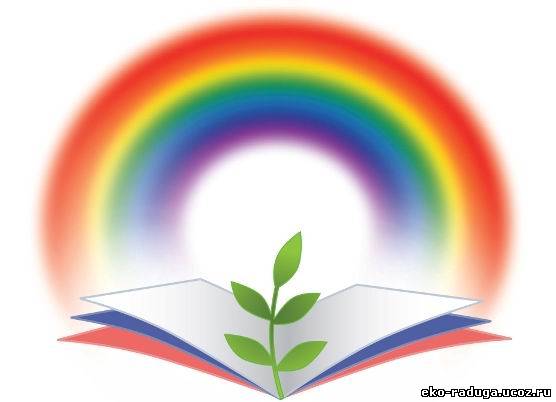   Работа экологического отряда «Радуга»за 2020-2021 учебный годОбщие данные:ОО: МКОУ «СОШ №3 г.Усть-Джегуты».Название: Экологический отряд « Радуга»Количество участников: 17 человекДата создания отряда: октябрь  2018 годаРуководитель отряда: Тебуева Светлана ИсмаиловнаЦель: Привлечь внимание обучающихся к актуальным проблемам экологии.Задачи:- Воспитывать наблюдательность у учащихся, интерес к природе и бережное отношение к живой и неживой природе, природным богатствам страны, дарам лесов, озер, рек.- Познакомить с экологическими проблемами,которые возникли по вине человека, с природоохранной деятельностью, ведущейся в школе, районе, крае.Формы и методы, используемые в отряде:- экскурсии в краеведческий музей;- встречи со специалистами – экологами;- экологические акции;- экологические праздники;- выпуск экологических газет, листовок, статей и брошюр;- школьные конкурсы фотографий и рисунков;- научно - практические конференции;Девиз: «Только вместе, только дружно, помогать природе нужно!»Экологический отряд работает по трём направлениям - просветительское;- общественно-полезное;- учебно-познавательное.Приняли участие в мероприятиях школьного экологического проекта «Экологический календарь».22 Марта – Всемирный день водыВ этот день в школе проведена акция «В каждой капле воды – жизнь». Для учащихся 1-4 проведена игра – викторина «Вода – чудесный дар природы» (2 место)1 апреля – Международный день птиц.Проведена интеллектуально-экологическая игра «Птичья неделя» Пропагандистская и просветительская деятельность по охране окружающей среды.1. Выпуск экологической газеты «Радуга», участие в районном конкурсе «Лучшая школьная газета».2.Проведение эксуроков: «Хранители воды» «Вода России. Чистые реки», «День Байкала» - дипломы за участие.3. Сбор макулатуры4. Участие в тематической олимпиаде 5. Муниципальная акция «Покормите птиц»Акция-конкурс «Каждой пичужке – наша кормушка»  6. Интеллектуально-творческая игра «Птичий переполох» 7. Участие в празднике «В гармонии с природой», награждение отряда за активную экологическую деятельность. 05.04.21 г. состоялось посвящение учащихся 4Б класса   в « Юные Эколята»  (руководитель Боташева С.Б. ). Маленькие экологи   стали  инициаторами  акции «76 цветов для Победы», в рамках Дня Здоровья провели экологическую акцию «Чистота – залог здоровья»,  провели акцию «Обелиск», участвовали в акции «Покормите птиц!» и приняли участие  в муниципальном этапе Всероссийского  конкурса    лучший стенд (уголок)
«Эколята – молодые защитники природы»Достижения учащихся и учителей в мероприятиях различных уровней  в 2020-2021 учебном году        В 2020-2021  учебном году   продолжена работа по формированию у обучающихся основных нравственных качеств, социально – значимых черт личности, повышению уровня воспитанности.  А также продолжена реализация целей и задач, поставленных перед коллективом обучающихся в прошлом учебном году. Продолжится работа по сплочению классного коллектива, развитию нравственной самооценки обучающихся, подготовка их к самовоспитанию и самоанализу. Большое внимание  уделено деятельности в области здоровьесбережения, т.к. по результатам диагностик обучающиеся очень мало внимания уделяют своему здоровью. Будут спланированы индивидуальные консультации для обучающихся. Продолжится изучение мотивационно – волевой сферы обучающихся. Работа классного руководителя будет строиться в соответствии с воспитательной программой школы, поставленными в ней целями и задачами.    Оценивая воспитательную работу,   можно отметить, что ни одна из поставленных перед коллективом задач не была оставлена, многие из них нашли успешное решение.Дополнительное образованиеДополнительное образование ведется по программам следующей направленности:естественнонаучное;физкультурно-спортивное;Выбор направлений осуществлен на основании опроса обучающихся и родителей, который провели в сентябре 2021 года. По итогам опроса 200 обучающихся и 350 родителей выявили, что естественно-научное направление выбрало 47 процентов,   физкультурно-спортивное – 33 процента.Во второй половине 2020/2021 учебного года пришлось ввести дистанционные занятия по программам дополнительного образования. Учет родительского мнения показал, что почти половина родителей (законных представителей) обучающихся не удовлетворены подобным форматом занятий по дополнительному образованию.Анализ данных по посещению детьми занятий дополнительного образования показывает снижение показателя по охвату в связи с переходом на дистанционный режим, особенно по программам естественно-научной и физкультурно-спортивной направленности, что является закономерным.Удовлетворенность дополнительным образованием в 2021 году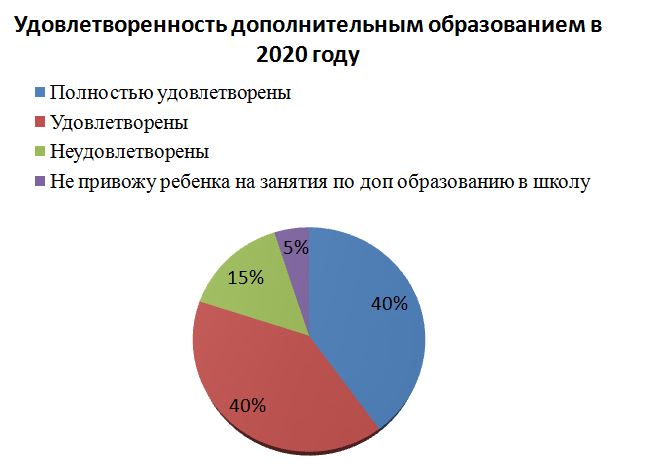 II. Оценка системы управления организациейУправление осуществляется на принципах единоначалия и самоуправления.Органы управления, действующие в ШколеДля осуществления учебно-методической работы в Школе действуют следующие методические объединения:методическое объединение гуманитарного цикла;методическое объединение естественно-научного цикла;методическое объединение педагогов начального образования:методическое объединение классных руководителей.В целях учета мнения обучающихся и родителей (законных представителей) несовершеннолетних обучающихся в Школе действуют Совет обучающихся и Совет родителей.По итогам 2021 года система управления Школой оценивается как эффективная, позволяющая учесть мнение работников и всех участников образовательных отношений. В следующем году изменение системы управления не планируется.В 2021 году в систему управления внесли организационные изменения в связи с дистанционной работой и обучением. В перечень обязанностей заместителя директора по УР добавили организацию контроля создания условий и качеством дистанционного обучения. Определили способы, чтобы оповещать учителей и собирать данные, которые затем автоматически обрабатывали и хранили на виртуальных дисках и сервере Школы.III. Оценка содержания и качества подготовки обучающихсяСтатистика показателей за 2018–2021 годыПриведенная статистика показывает, что положительная динамика успешного освоения основных образовательных программ сохраняется, при этом стабильно растет количество обучающихся Школы.Обучающихся с ОВЗ и инвалидностью в 2021 году в Школе 7 человек.Краткий анализ динамики результатов успеваемости и качества знанийРезультаты освоения учащимися программ начального общего образования по показателю «успеваемость» в 2021 годуЕсли сравнить результаты освоения обучающимися программ начального общего образования по показателю «успеваемость» в 2021 году с результатами освоения учащимися программ начального общего образования по показателю «успеваемость» в 2020 году, то можно отметить, что процент учащихся, окончивших на «4» и «5», понизился на 4 процента (в 2020 был 45 %), процент учащихся, окончивших на «5», вырос на 3 процента (в 2020 – 10%).Результаты освоения учащимися программ основного общего образования по показателю «успеваемость» в 2021 годуЕсли сравнить результаты освоения обучающимися программ основного общего образования по показателю «успеваемость» в 2021 году с результатами освоения учащимися программ основного общего образования по показателю «успеваемость» в 2020 году, то можно отметить, что процент учащихся, окончивших на «4» и «5», снизился на 1,7 процента (в 2020 был 33,7%), процент учащихся, окончивших на «5», стабилен (в 2020 – 2,3%).В 2021 году учащиеся 9-х классов успешно сдали итоговое собеседование по русскому языку в качестве допуска к государственной итоговой аттестации. По итогам испытания все получили «зачет» за итоговое собеседование.Осенью 2021 года для учеников 5–9-х классов были проведены всероссийские проверочные работы, чтобы определить уровень и качество знаний за предыдущий год обучения. Ученики  в целом справились с предложенными работами и продемонстрировали средний уровень достижения учебных результатов. Анализ результатов по отдельным заданиям показал необходимость дополнительной работы. Руководителям школьных методических объединений было рекомендовано:спланировать коррекционную работу, чтобы устранить пробелы;организовать повторение по темам, проблемным для класса в целом;провести индивидуальные тренировочные упражнения по разделам учебного курса, которые вызвали наибольшие затруднения;организовать на уроках работу с текстовой информацией, что должно сформировать коммуникативную компетентность школьника: погружаясь в текст, грамотно его интерпретировать, выделять разные виды информации и использовать ее в своей работе;совершенствовать навыки работы учеников со справочной литературой.Повторная диагностика в виде контрольной работы по типу ВПР показала положительную динамику: 83% учеников справились с заданиями, которые вызвали затруднения на осенних ВПР.Результаты освоения программ среднего общего образования обучающимися 10, 11 классов по показателю «успеваемость» в 2021 годуРезультаты освоения учащимися программ среднего общего образования по показателю «успеваемость» в 2021 учебном году выросли на 23 процента (в 2020 количество обучающихся, которые закончили полугодие на «4» и «5», было 4%), процент учащихся, окончивших на «5», стабилен (в 2020 было 9%).В 2021 году ОГЭ, ЕГЭ и ГВЭ  учащиеся сдавали в обычном режиме (в назначенные периоды).Анализ данных показывает: почти в два раза увеличилось число учеников 9-х и 11-х классов, которые получили аттестат особого образца в сравнении с итогами прошлого года, и в полтора раза уменьшилось число учеников с одной тройкой. 45% учеников в качестве предмета по выбору сдавали обществознание, 38% – историю, 45% – химию, 45% – биологию и 9% - профильную математику. Результаты сдачи ЕГЭ в 2020 годуIV. Оценка организации учебного процессаОрганизация учебного процесса в Школе регламентируется режимом занятий, учебным планом, календарным учебным графиком, расписанием занятий, локальными нормативными актами школы.Образовательная деятельность в Школе осуществляется по пятидневной учебной неделе для 1-х –11-х классов. Занятия проводятся в в одну смену.В соответствии с СанПином  3.1/2.43598-20 и методическими рекомендациями по организации начала работы образовательных организаций Усть-Джегутинского муниципального района  в 2021/22 учебном году Школа:1. Начало образовательного процесса в школе было по распоряжению Учредителя,  и санитарных требований и норм Роспотребнадзора;2. Разработала графики входа учеников через два  входа в учреждение;3. Подготовила новое расписание со смещенным началом урока и каскадное расписание звонков, чтобы минимизировать контакты учеников;4. Закрепила классы за кабинетами;5. Составила и утвердила графики уборки, проветривания кабинетов и рекреаций;6. Подготовила расписание работы столовой и приема пищи с учетом дистанцированной рассадки классов;7. Разместила на сайте школы необходимую информацию об антикоронавирусных мерах, ссылки распространяли по официальным родительским группам в WhatsApp;8. Закупила бесконтактные термометры, рециркуляторы настенные для пищеблока, средства и устройства для антисептической обработки рук, маски многоразового использования, маски медицинские, перчатки. Запасы регулярно пополняются, чтобы их хватало на два месяца.V. Оценка востребованности выпускниковКоличество выпускников, поступающих в ВУЗы КЧР, за пределами КЧР растет.VI. Оценка качества кадрового обеспеченияНа период самообследования в Школе работают 42 педагога, из них 16 – внутренних совместителей. Из них 5 человек имеет среднее специальное образование и обучается в вузе. В 2021 году аттестацию прошли 9 человек – на высшую квалификационную категорию.В целях повышения качества образовательной деятельности в школе проводится целенаправленная кадровая политика, основная цель которой – обеспечение оптимального баланса процессов обновления и сохранения численного и качественного состава кадров в его развитии, в соответствии потребностями Школы и требованиями действующего законодательства.Основные принципы кадровой политики направлены:на сохранение, укрепление и развитие кадрового потенциала;создание квалифицированного коллектива, способного работать в современных условиях;повышения уровня квалификации персонала.Оценивая кадровое обеспечение образовательной организации, являющееся одним из условий, которое определяет качество подготовки обучающихся, необходимо констатировать следующее:образовательная деятельность в школе обеспечена квалифицированным профессиональным педагогическим составом;в Школе создана устойчивая целевая кадровая система, в которой осуществляется подготовка новых кадров из числа собственных выпускников;кадровый потенциал Школы динамично развивается на основе целенаправленной работы поповышению квалификации педагогов.В период дистанционного обучения все учителя  Школы успешно освоили онлайн-сервисы, применяли цифровые образовательные ресурсы, вели электронные формы документации.
       89% педагогов прошли обучение по вопросам организации дистанционного обучения в объеме от 16 до 72 часов.        10 педагогов прошли повышение квалификации – освоили учебный курс «Основы компьютерной грамотности и использование ИКТ в решении профессиональных задач в условиях пандемии», онлайн-курс повышения квалификации «Современные образовательные информационные технологии (EdTech) в работе учителя» на сайте foxford.ru, онлайн курс Института ЮНЕСКО по информационным технологиям в образовании «Методика создания и проведения электронных презентаций».VII.  Оценка качества учебно-методического и библиотечно-информационного обеспеченияОбщая характеристика:объем библиотечного фонда – 8539 единица;книгообеспеченность – 100 процентов;обращаемость – 856 единиц в год;объем учебного фонда – 6111единица.Фонд библиотеки формируется за счет федерального, республиканского, местного бюджетов.Состав фонда и его использованиеЧитальный зал библиотеки оснащён компьютером, есть выход в Интернет.Обеспечен беспрепятственный доступ учащихся и работников школы к ресурсам школьной библиотеки.Фонд библиотеки соответствует требованиям ФГОС, учебники фонда входят в федеральный перечень, утвержденный приказом Минпросвещения России от 20.05.2020 № 254.В библиотеке имеются электронные образовательные ресурсы – 266 дисков. Средний уровень посещаемости библиотеки – 20- 30 человек в день.На официальном сайте школы есть страница библиотеки с информацией о работе и проводимых мероприятиях библиотеки Школы.Оснащенность библиотеки учебными пособиями достаточная. Отсутствует финансирование библиотеки на закупку периодических изданий и обновление фонда художественной и детской литературы.VIII.  Оценка материально-технической базы          Материально-техническое обеспечение Школы позволяет реализовывать в полной мере  образовательные программы. В Школе оборудованы 33 учебных кабинета, 23 из них оснащены современной мультимедийной техникой.       В 2020 году Школа стала участником федеральной программы «Точка Роста» в рамках национального проекта «Образование» и получила оборудование для  двух кабинетов ОБЖ, технологии и информатики.           Центр «Точка роста» представляет собой принципиально новое образовательное пространство, оформленное в едином стиле и оснащенное современным  оборудованием.  Это центр равных возможностей, где каждый сможет получить как основное общее, так и дополнительное образование, узнать и понять современные   цифровые технологии.      29 сентября 2020г. прошло торжественное открытие центра образования цифрового и гуманитарного профилей «Точка роста»Педагогами Центра были подготовлены экскурсии, в ходе которых обучающиеся смогли познакомиться со всеми направлениями работы, в том числе и с предметной областью «Технология»      В день открытия центра прошла презентация объединения, гостям был представлен мастер-класс: Возможности LEGO- конструкторов.  Участниками мероприятия стали учащиеся 8 классов.2 октября на базе центра цифрового и гуманитарного профиля «Точка роста»  прошли занятия по проектной деятельности предметной области «Технология»,  демонстрирующие возможности LEGO – конструктора, где учащиеся 7 классов имели возможность  пройти путь  от самых азов до создания первых значимых моделей, проявить конструктивно-технические способности и самостоятельно составить план действий.       Учащиеся 5классов  на уроке предметной области «Технология»  по теме: «Декоративная обработка материалов» ознакомились и применили на практике «Гравер» для гравировки  изделий  из стекла. Обычную стеклянную кружку  из супермаркета с помощью гравировки превратили  в оригинальную вещь.        Согласно плану в 2021-2022 учебном году на базе Центра  образования цифрового и гуманитарного профилей «Точка роста» проведены социально-культурные мероприятия:    1) мастер– класс  «Открытка своими руками  ко Дню защитника  Отечества»; 2) мастер- класс «Открытка своими  руками к Международному женскому дню»;  3) мастер-класс  «Панно Крымская весна»   4) была проведена интересная экскурсия-беседа по кабинету для учащихся начальной школы, во время мероприятия было показано, как управлять квадрокоптером и  как работает 3Dпринтер. Проектная  деятельность предметной области «ОБЖ»   Были   проведены:практикум по оказанию первой медицинской помощи с применением манекенов в 8АБ и 9АБ  классах;шахматно-шашечный турнир между 10 и 11 классами;практикум по оказанию первой медицинской помощи  при сердечной недостаточности с применением манекенов в 10 классе; практикум по оказанию первой медицинской помощи при попадании инородного тела в дыхательные пути с применением манекенов в 11 классе;практическое занятие совместно с медицинской сестрой школы в 8АБ классах  по оказанию первой помощи при порезах и ссадинах, ушибах и ожогах;практическое занятие совместно с медицинской сестрой школы в 10-11 классов, в ходе которой учащиеся научились правильному            наложению повязок и первичной обработке ран.     Дополнительное обучение в центре позволит выявить и развить способности школьников, а также поможет при работе с одаренными детьми.Целями деятельности Центра являются: создание условий для внедрения на уровнях начального общего, основного общего и  среднего общего образования новых методов обучения и воспитания, образовательных технологий, обеспечивающих освоение обучающимися основных и дополнительных общеобразовательных программ цифрового, естественнонаучного, технического и гуманитарного профилей; обновление содержания и совершенствование методов обучения предметов «Технология», «Информатика», «Основы безопасности жизнедеятельности».       В целях реализации государственной программы «Развитие физической культуры и спорта в Карачаево-Черкесской Республике», в соответствии с постановлением Правительства РФ «О федеральной целевой программе «Развитие физической культуры и спорта в РФ на 2016-2020 годы» и  федерального проекта «Спорт - норма жизни» на территории  школы  открыта спортивная открытая универсальная площадка для круглогодичного использования. На ней размещены поля для занятий такими видами спорта  как  баскетбол, мини-футбол, гандбол, волейбол, теннис. Дополнительно к спортивной  площадке установлены турники, брусья для легкоатлетических тренировок.    Рядом со школой в 2020 г. был открыт  объект социального значения спортивно-оздоровительный комплекс «Победа», названный так в честь 75-летия  Победы советского народа над фашизмом.      В  мае 2021 г.   состоялось торжественное открытие школьного парка культуры и отдых имени Х.У. Богатырёва, Героя Советского Союза.       На втором этаже здания оборудован актовый зал, столовая и пищеблок. На первом этаже оборудованы два спортивных зала. IX. Оценка функционирования внутренней системы оценки качества образованияВ Школе утверждено Положение о внутренней системе оценки качества образования. По итогам оценки качества образования в 2021 году выявлено, что уровень метапредметных результатов соответствуют среднему уровню, сформированность личностных результатов среднее.По результатам анкетирования 2021 года выявлено, что количество родителей, которые удовлетворены общим качеством образования в Школе, – 61 процента, количество обучающихся, удовлетворенных образовательным процессом, – 63 процента. В связи с организацией дистанционного обучения в 2021 году, чтобы снизить напряженность среди родителей и обеспечить доступ учеников к дистанционному обучению, администрация Школы выяснила технические возможности семей, а затем обеспечила детей оборудованием с помощью социальных партнеров. Также на сайте Школы создали специальный раздел и поддерживали работу горячей телефонной линии, чтобы собрать информацию о проблемах в организации и качестве дистанционного обучения.  Чтобы выяснить степень удовлетворенности родителей и учеников дистанционным обучением, школа организовала анкетирование. Преимущества дистанционного образования, по мнению родителей: гибкость и технологичность образовательной деятельности, обучение в комфортной и привычной обстановке, получение практических навыков. К основным сложностям респонденты относят затрудненную коммуникацию с учителем – зачастую общение с ним сводится к переписке, педагоги не дают обратную связь, а разобраться в новом материале без объяснений сложно.
35% родителей отметили, что во время дистанционного обучения оценки ребенка не изменились, третья часть – что они улучшились, и 14% – что ухудшились. Хотя в целом формальная успеваемость осталась прежней, 45% опрошенных считают, что переход на дистанционное образование негативно отразилось на уровне знаний школьников.Результаты анализа показателей деятельности организацииДанные приведены по состоянию на 30 декабря 2021 года.Анализ показателей указывает на то, что Школа имеет достаточную инфраструктуру, которая соответствует требованиям СП 2.4.3648-20 «Санитарно-эпидемиологические требования к организациям воспитания и обучения, отдыха и оздоровления детей и молодежи» и позволяет  реализовывать образовательные программы в полном объеме в соответствии с ФГОС общего образования.Школа укомплектована достаточным количеством педагогических и иных работников, которые имеют высокую квалификацию и регулярно проходят повышение квалификации, что позволяет обеспечивать стабильных качественных результатов образовательных достижений обучающихся.Наименование  образовательной организацииМуниципальное бюджетное общеобразовательное учреждение «Средняя общеобразовательная школа № 3 г.Усть-Джегуты» (МБОУ «СОШ №3 г.Усть-Джегуты»)РуководительЛобжанидзе Наталья ШахаровнаАдрес организации369300 Карачаево-Черкесская Республика г.Усть-Джегута, ул. Коммунистическая,1Телефон, факс8 (87875) 7-17-99/8 (87875) 7-17-99Адрес электронной почтыschkola09.3@yandex.ru.Учредительадминистрация Усть-Джегутинского муниципального района Карачаево – Черкесской  Республики.Дата создания1971 годЛицензия№ 223 от 17.09.2021г. Свидетельство о государственной аккредитации№ 244 от 18.12.2015г.Наименование мероприятияУчитель Учащийся Класс РезультатРайонный смотр – конкурс  школьных музеев «Лучший школьный музей» Уртенова Ф.Ю.1-111 местоКомандное  первенство Усть-Джегутинского муниципального района по шашкам среди общеобразовательных учреждений   Айдаруков М.К.Наурузов К.,  Гербеков К.,  Лепшокова А.,  Чомаева К.  8-92 местоРеспубликанские соревнования «Школа безопасности»Данаев М. Т.Хачиров И.,Хачирова И.,Чомаева К.8-93 местоМуниципальный этап Всероссийского конкурса юных чтецов «Живая классика» Тебуева С.И.Уртенов М.8БДипломант 1 степениМуниципальный этап Всероссийского конкурса юных чтецов «Живая классика»Тебуева С.И.Уртенов М.8БГрамота за подготовкуМуниципальный этап Всероссийского конкурса юных чтецов «Живая классика» (номинация «За лиричность    и проникновенность  исполнения»)Суюнбаева А.С.Уртенова М.10Номинант Республиканский  этап Всероссийского конкурса юных чтецов «Живая классика»Тебуева С.И.Уртенов М.8БГрамота за участиеЗащита исследовательских проектов (муниципальный этап) «Движение партизанских  отрядов в Карачаево-Черкесии»Тебуева С.И.Суюнчева Ф.7Б2 местоВторой (муниципальный) этап Всероссийской олимпиады школьников по предмету «Физическая культура»Данаев М. Т.Борлакова К.,Чомаева К.,7-112 местоМуниципальный конкурс  на лучший   видеофильм , посвящённый Дню незаконной депортации карачаевского народаУртенова Л.Б.Уртенова М.101 местоЗащита исследовательских проектов (муниципальный этап) «Движение партизанских  отрядов в Карачаево-Черкесии»Тебуева С.И.Суюнчева Ф.7БГрамота за подготовкуВсероссийский патриотический конкурс детского творчества «Мои герои большой войны»Аджиева С.З.Байкулова А., Батрукова К., Узденова А.., Байчорова А., Чомаева  М., Эркенова А.,Уртенова Ф., Аскакова Д.4АСертификаты за участиеРайонный   конкурс  сочинений, посвященных Дню возвращения  карачаевского народа на историческую родинуТебуева С.И.Аджиева Л.8Б2 местоРайонный   конкурс  сочинений, посвященных Дню возвращения  карачаевского народа на историческую родинуСуюнбаева А.С.Уртенова М.102 местоРайонный   конкурс  сочинений, посвященных Дню возвращения  карачаевского народа на историческую родинуСуюнбаева А.С.Джуккаева М.7А3 местоРайонный конкурс чтецов «Красивый праздник всех женщин Земли» (номинация «Я хочу пожелать…»)Уртенова Ф.Ю.Муссакаева Д.5Б1 место Всероссийский конкурс  «Большая перемена»Кубанова Ф.В.Темирлиева С.5АБлагодарностьза участиеII  Всероссийский творческий конкурс   «Весеннее настроение»Павлова Г.В.Болатчиева А.7АПризёр, дипломII  Всероссийский творческий конкурс   «Весеннее настроение»Павлова Г.В.Баббучиева А.7АУчастник, сертификатII  Всероссийский творческий конкурс   «Весеннее настроение»Павлова Г.В.Тамбиева Л.6БУчастник, сертификатII  Всероссийский творческий конкурс   «Весеннее настроение»Павлова Г.В.Байрамукова А.6БУчастник, сертификатВторой (муниципальный) этап Всероссийской олимпиады школьников по предмету «Русский язык»Каракетова Л.А-С.Боташева З.111 местоВторой (муниципальный) этап Всероссийской олимпиады школьников по предмету «Технология» Павлова Г.В.Гербеков К.9Б3 местоВторой (муниципальный) этап Всероссийской олимпиады школьников по предмету «Технология»Павлова Г.В.Хачиров А.7А3 местоВторой (муниципальный) этап Всероссийской олимпиады школьников по предмету «Математика»Биджиев А.И.Шовахов Р.113 местоВторой (муниципальный) этап Всероссийской олимпиады школьников по предмету «Математика»Биджиев А.И.Наурузов К.9Б2местоНаименование организацииФункцииДиректорКонтролирует работу  и обеспечивает эффективную деятельность организации, утверждает штатное расписание, отчетные документы организации, осуществляет общее руководство ШколойУправляющий советРассматривает вопросы:развития образовательной организации;финансово-хозяйственной деятельности;материально-технического обеспеченияПедагогический советОсуществляет текущее руководство образовательной деятельностью Школы, в том числе рассматривает вопросы:развития образовательных услуг;регламентации образовательных отношений;разработки образовательных программ;выбора учебников, учебных пособий, средств обучения и воспитания;материально-технического обеспечения образовательного процесса;аттестации, повышения квалификации педагогических работников;координации деятельности методических объединенийОбщее собрание работниковРеализует право работников участвовать в управлении образовательной организацией, в том числе:участвовать в разработке и принятии коллективного договора, Правил трудового распорядка, изменений и дополнений к ним;принимать локальные акты, которые регламентируют деятельность образовательной организации и связаны с правами и обязанностями работников;разрешать конфликтные ситуации между работниками и администрацией образовательной организации;вносить предложения по корректировке плана мероприятий организации, совершенствованию ее работы и развитию материальной базы№ п/пПараметры статистики2018–2019
учебный год2019–2020
учебный год2020–2021
учебный годНа конец 2021 года1Количество детей, обучавшихся на конец учебного года, в том числе:3443383543501– начальная школа1661581541581– основная школа1531621781681– средняя школа182225162Количество учеников, оставленных на повторное обучение:2– начальная школа––––2– основная школа––2– средняя школа––––3Не получили аттестата:3– об основном общем образовании––––3– среднем общем образовании––––4Окончили школу с аттестатом
особого образца:4– в основной школе176–4– средней школе-31–КлассыВсего
обуч-сяИз них успеваютИз них успеваютОкончили годОкончили годОкончили годОкончили годНе успеваютНе успеваютНе успеваютНе успеваютПереведены
условноПереведены
условноКлассыВсего
обуч-сяИз них успеваютИз них успеваютВсегоВсегоОкончили годОкончили годИз них н/аИз них н/аПереведены
условноПереведены
условноКлассыВсего
обуч-сяКол-во%С
отметками «4» и «5»%С отметками «5»%Кол-во%Кол-во%Кол-во%2393910016416150000003343410015442 6000000430301001033517000000Итого10310310041411313000000КлассыВсего
обуч-сяИз них
успеваютИз них
успеваютОкончили
годОкончили
годОкончили
годОкончили
годНе успеваютНе успеваютНе успеваютНе успеваютПереведены
условноПереведены
условноКлассыВсего
обуч-сяИз них
успеваютИз них
успеваютВсегоВсегоОкончили
годОкончили
годИз них н/аИз них н/аПереведены
условноПереведены
условноКлассыВсего
обуч-сяКол-во%С
отметками
«4» и «5»%С
отметками
«5»%Кол-
во%Кол-
во%Кол-во%5323210012402700000063232100 398250000007343410011342600000083939100164125000000930301001033517000000Итого16716710052311911000000КлассыВсего
обуч-сяИз них
успеваютИз них
успеваютОкончили
полугодиеОкончили
полугодиеОкончили годОкончили годНе успеваютНе успеваютНе успеваютНе успеваютПереведены
условноПереведены
условноСменили
форму
обученияСменили
форму
обученияКлассыВсего
обуч-сяИз них
успеваютИз них
успеваютВсегоВсегоОкончили годОкончили годИз них н/аИз них н/аПереведены
условноПереведены
условноСменили
форму
обученияСменили
форму
обученияКлассыВсего
обуч-сяКол-во%С
отметками
«4» и «5»%С
отметками
«5»%Кол-во%Кол-во%Кол-во%%Кол-
во107710022634300000000119910066711100000000Итого161610085042500000000ПредметСдавали всего
человекСколько обучающихся
получили 100 балловСколько обучающихся
получили 90–98 балловСредний баллРусский язык110273 Математика20046Биология50033 Химия 50029История 40046 Обществознание50151Год
выпускаОсновная школаОсновная школаОсновная школаОсновная школаСредняя школаСредняя школаСредняя школаСредняя школаСредняя школаГод
выпускаВсегоПерешли в
10-й класс
школыПерешли в
10-й класс
другой ООПоступили в
профессиональную
ООВсегоПоступили
в ВУЗПоступили в
профессиональную
ООУстроились
на работуПошли на
срочную
службу по
призыву2019231301085000202040140229622020212813012119100№Вид литературыКоличество единиц в фондеСколько экземпляров
выдавалось за год1Учебная61116102Методическая 352203Художественная2020-4Справочная11010ПоказателиЕдиница измеренияКоличествоОбразовательная деятельностьОбразовательная деятельностьОбразовательная деятельностьОбщая численность учащихсячеловек357Численность учащихся по образовательной программе начального общего образованиячеловек164Численность учащихся по образовательной программе основного общего образованиячеловек167Численность учащихся по образовательной программе среднего общего образованиячеловек16Численность (удельный вес) учащихся, успевающих на «4» и «5» по результатам промежуточной аттестации, от общей численности обучающихсячеловек (процент)102 (40%)Средний балл ГИА выпускников 9 класса по русскому языкубалл3,6Средний балл ГИА выпускников 9 класса по математикебалл3,2Средний балл ЕГЭ выпускников 11 класса по русскому языкубалл73 Средний балл ЕГЭ выпускников 11 класса по математикебалл46Численность (удельный вес) выпускников 9 класса, которые получили неудовлетворительные результаты на ГИА по русскому языку, от общей численности выпускников 9 классачеловек (процент)0 (0%)Численность (удельный вес) выпускников 9 класса, которые получили неудовлетворительные результаты на ГИА по математике, от общей численности выпускников 9 классачеловек (процент)0 (0%)Численность (удельный вес) выпускников 11 класса, которые получили результаты ниже установленного минимального количества баллов ЕГЭ по русскому языку, от общей численности выпускников 11 классачеловек (процент)0 (0%)Численность (удельный вес) выпускников 11 класса, которые получили результаты ниже установленного минимального количества баллов ЕГЭ по математике, от общей численности выпускников 11 классачеловек (процент)0 (0%)Численность (удельный вес) выпускников 9 класса, которые не получили аттестаты, от общей численности выпускников 9 классачеловек (процент)0 (0%)Численность (удельный вес) выпускников 11 класса, которые не получили аттестаты, от общей численности выпускников 11 классачеловек (процент)0 (0%)Численность (удельный вес) выпускников 9 класса, которые получили аттестаты с отличием, от общей численности выпускников 9 классачеловек (процент)6 (21%)Численность (удельный вес) выпускников 11 класса, которые получили аттестаты с отличием, от общей численности выпускников 11 классачеловек (процент)1 (9%)Численность (удельный вес) учащихся, которые принимали участие в олимпиадах, смотрах, конкурсах, от общей численности обучающихсячеловек (процент)45 (13%)Численность (удельный вес) учащихся – победителей и призеров олимпиад, смотров, конкурсов от общей численности обучающихся, в том числе:человек (процент)− регионального уровнячеловек (процент)0(0 %)− федерального уровнячеловек (процент)0 (0%)− международного уровнячеловек (процент)0 (0%)Численность (удельный вес) учащихся по программам с углубленным изучением отдельных учебных предметов от общей численности обучающихсячеловек (процент)0 (0%)Численность (удельный вес) учащихся по программам профильного обучения от общей численности обучающихсячеловек (процент)0 (0%)Численность (удельный вес) учащихся по программам с применением дистанционных образовательных технологий, электронного обучения от общей численности обучающихсячеловек (процент)0 (0%)Численность (удельный вес) учащихся в рамках сетевой формы реализации образовательных программ от общей численности обучающихсячеловек (процент)0 (0%)Общая численность педработников, в том числе количество педработников:человек 42− с высшим образованиемчеловек34− высшим педагогическим образованиемчеловек34− средним профессиональным образованиемчеловек4− средним профессиональным педагогическим образованиемчеловек4Численность (удельный вес) педработников с квалификационной категорией от общей численности таких работников, в том числе:человек (процент)− с высшейчеловек (процент)28 (73%)− первойчеловек (процент)6 (15%)Численность (удельный вес) педработников от общей численности таких работников с педагогическим стажем:человек (процент)− до 5 летчеловек (процент) 5 (13%)− больше 30 летчеловек (процент)15 (39%)Численность (удельный вес) педработников от общей численности таких работников в возрасте:человек (процент)− до 30 летчеловек (процент)7 (18%)− от 55 летчеловек (процент)11 (30%)Численность (удельный вес) педагогических и административно-хозяйственных работников, которые за последние 5 лет прошли повышение квалификации или профессиональную переподготовку, от общей численности таких работниковчеловек (процент)38 (90%)Численность (удельный вес) педагогических и административно-хозяйственных работников, которые прошли повышение квалификации по применению в образовательном процессе ФГОС, от общей численности таких работниковчеловек (процент)38 (90%)